INDICAÇÃO Nº 1365/2017Sugere ao Poder Executivo Municipal que proceda a limpeza e tome medidas efetivas para o escoamento adequado da água da chuva que invade a entrada da UBS na Rua Coronel Helio Caldas, no Bairro Cruzeiro do Sul.Excelentíssimo Senhor Prefeito Municipal, Nos termos do Art. 108 do Regimento Interno desta Casa de Leis, dirijo-me a Vossa Excelência para sugerir ao setor competente que proceda a limpeza e tome medidas efetivas para o escoamento adequado da água da chuva que invade a entrada da UBS, na Rua Coronel Helio Caldas, no Bairro Cruzeiro do Sul.Justificativa:Fomos procurados por munícipes solicitando essa providência, pois a água da chuva entra na UBS e acumula barro e lodo na entrada da Unidade Básica de Saúde, a falta do escoamento adequado da água nesse local está causando transtornos e insegurança.Plenário “Dr. Tancredo Neves”, em 09 de Fevereiro de 2017.EDMILSON IGNÁCIO ROCHADR. EDMILSON-vereador-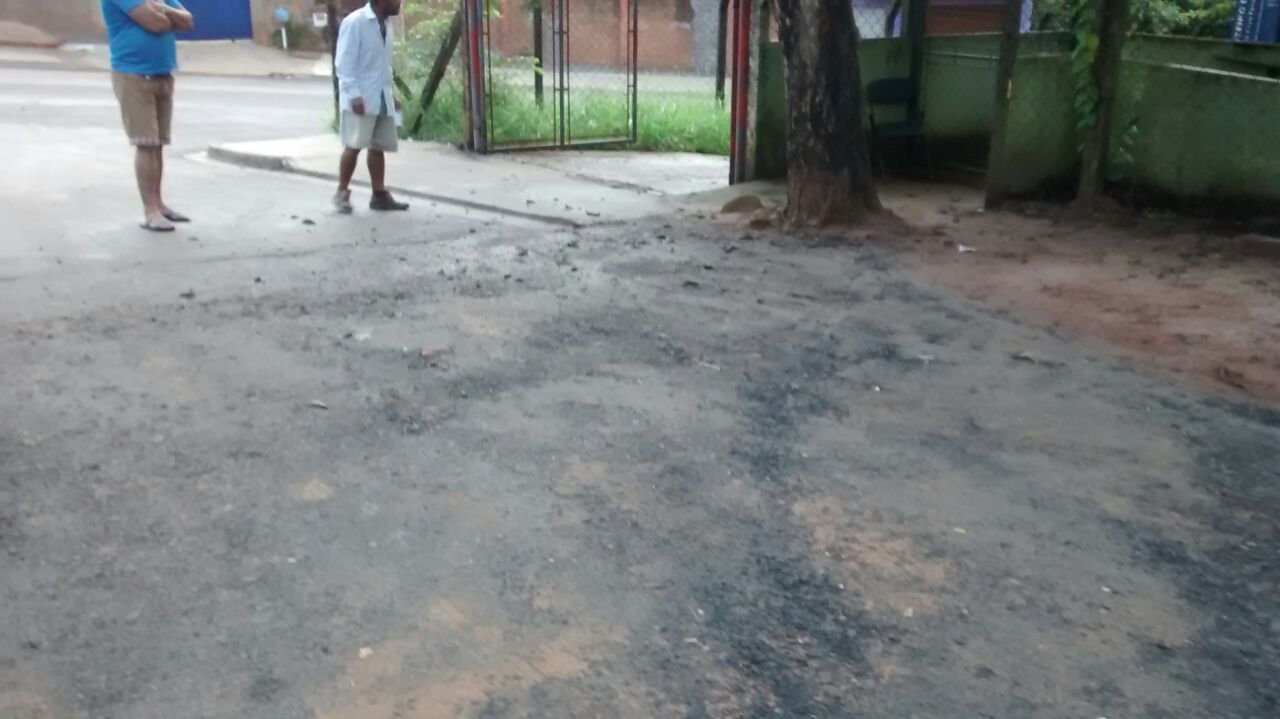 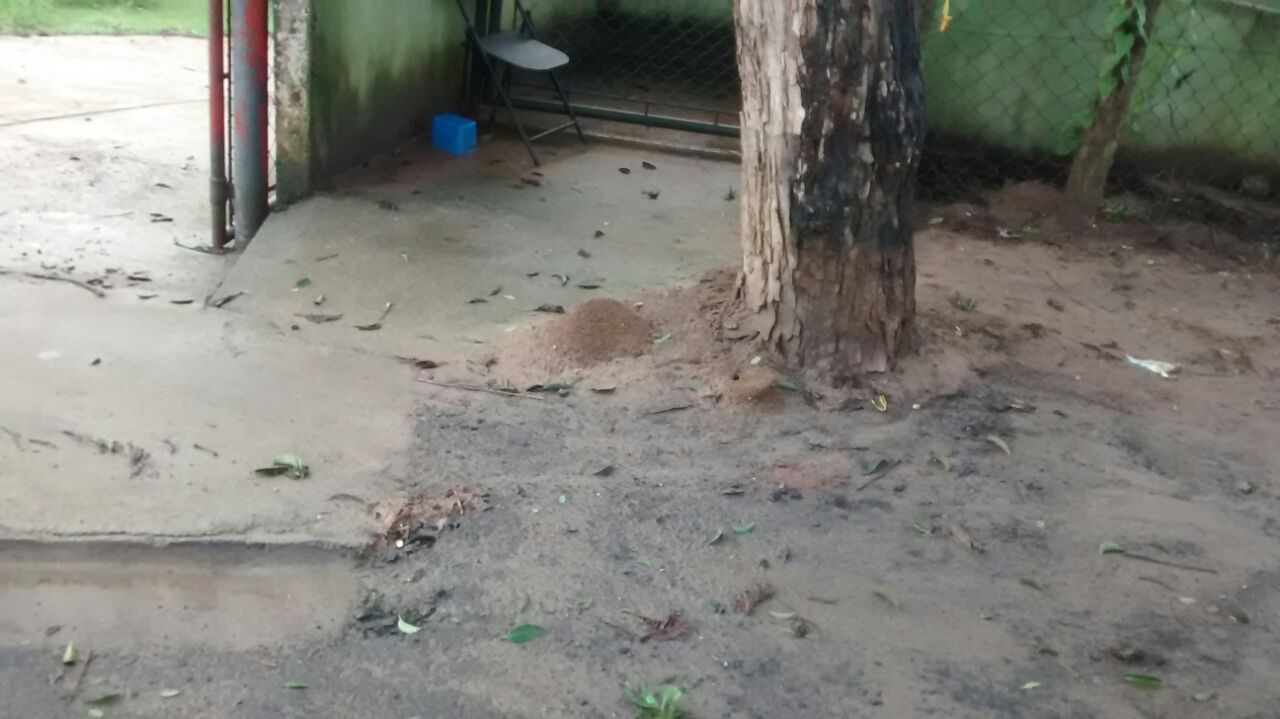 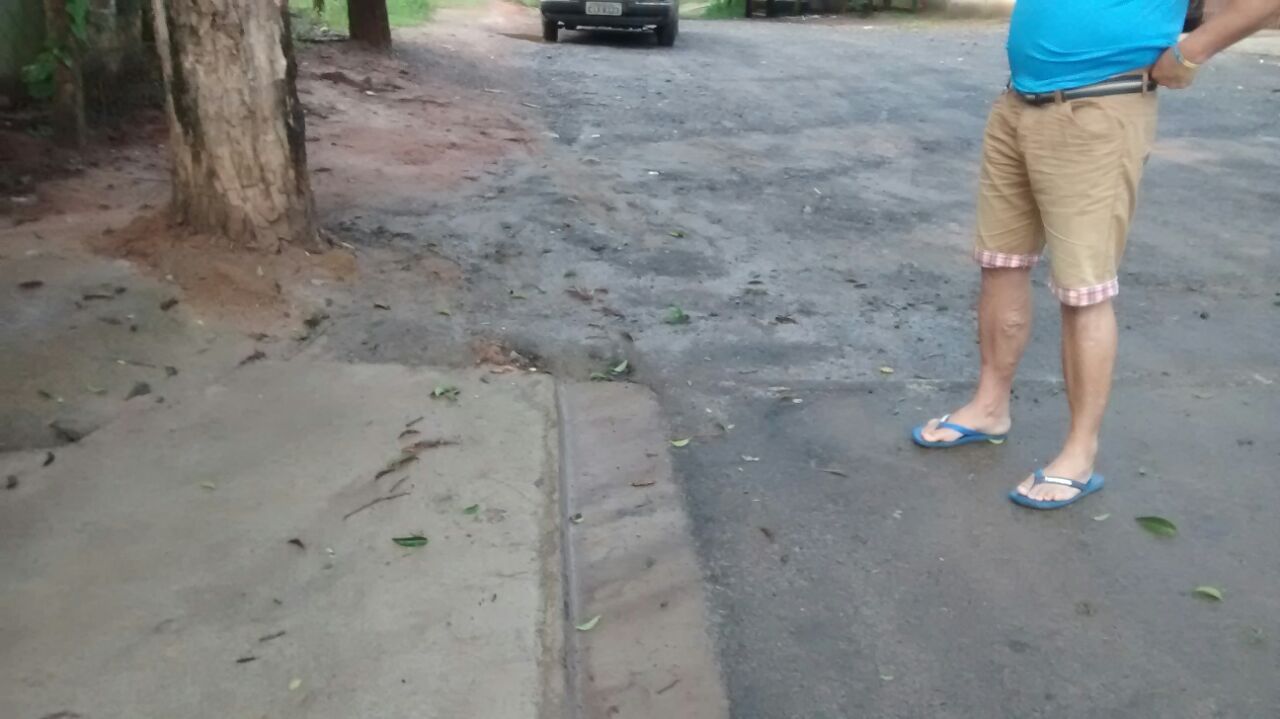 